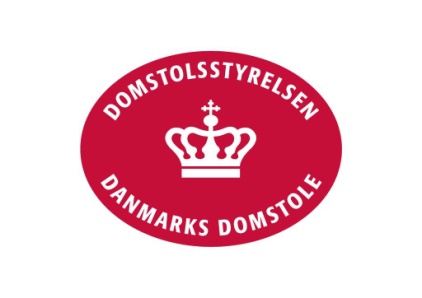 Opsamling på møderne i produktgruppenProduktgruppen præsenterer i indeværende notat sin endelige afrapportering til Ledelsesforum. Gruppen foreslår, at Ledelsesforum efter ca. 1 år modtager en opfølgning på det videre arbejde med, der er udført inden for hvert af de fire temaer, jf. nedenstående beskrivelser af den videre proces for hvert tema. Produktgruppens arbejde har været fokuseret på at indhente idéer og ønsker fra domstolenes brugere. Produktgruppen har i alt holdt syv møder heraf tre møder med forskellige af domstolenes brugere, repræsenteret ved erhvervsorganisationer, borger- og forbrugerorganisationer og advokatorganisationerne. På møderne har produktgruppen ud fra en overordnet spørgeramme drøftet forskellige aspekter af domstolsbehandlingen med brugerne for at få indblik i brugernes oplevelse af retternes produkter i dag, og hvilke produkter brugerne efterspørger. Drøftelserne har særligt blotlagt fire overordnede temaer, inden for hvilke domstolene kan forbedre de produkter, som borgerne tilbydes. Tiltagene inden for hvert tema repræsenterer produktgruppens forslag til konkrete forbedringer af domstolenes produkter, som er udformet på baggrund af drøftelserne med brugerne. Nedenfor er for hvert tema en gennemgang af de væsentligste overvejelser, konkrete forslag til forbedringer samt den videre proces. I forbindelse med de afsluttende møder er det i gruppen blevet drøftet, at domstolene i et nyt arbejdsgruppeforløb kunne hente inspiration fra udenlandske domstole for at få idéer til tilpassede eller nye produkter ved Danmarks Domstole. Produktgruppen foreslår, at Domstolsstyrelsen udarbejder et nyt kommissorium for en arbejdsgruppe, der skal hente erfaringer og inspiration fra udlandet med henblik på at foreslå nye eller justerede produkter, som Danmarks Domstole kan tilbyde brugerne.Temaer1. EnsartethedDet er afgørende brugernes tilfredshed med og tillid til domstolene, at de oplever en ensartet behandling af sager på tværs af landets domstole. I dag oplever brugerne somme tider, at sagerne behandles forskelligt ved forskellige embeder, og sågar kan sagsbehandlingen variere mellem forskellige dommere ved samme embede. Det er vigtigt både for de professionelle brugere og for den generelle opfattelse af domstolenes sagsbehandling, at sagerne håndteres og afgøres nogenlunde ens på tværs af landet. Konkrete forslagProduktgruppen har fra FinansDanmark modtaget et forslag angående en forenklet procedure frem til udstedelsen af en skifteattest. Forslaget sammenligner det nuværende sagsflow med det ønskede sagsflow, og det er vedlagt indeværende notat som bilag A. Der er hos brugerne et ønske om flere vejledninger på større sagsområder, som typisk giver en mere ensartet sagsbehandling. Der er bl.a. en vejledning om civile sager, og en vejledning om familieretlige sager er på vej. Det er i sidste ende dommerne, som afgør, om de ønsker yderligere vejledninger, men erfaringen er, at vejledninger generelt kan være med til at skabe gode rammer for en mere ensartet sagsbehandling på tværs af retterne. Når vejledninger udarbejdes, kan de med fordel udarbejdes med input fra advokaterne og andre interessenterØst-Vest-møderne, Østdommermøde, Jysk Dommermøde og områdemøderne drøfter dommerne enten internt eller med de professionelle brugere forskellige emner med henblik på at afdække mulighederne for en fælles tilgang på tværs af domstolene for at arbejde for større ensartethed. Drøftelserne i ovenstående fora er væsentlige for at give dommerne mulighed for at overveje forslag til nye, fælles vejledninger til sagsbehandlingen fra blandt andet videndelinggrupperne eller de etablerede dommernetværk. Det foreslås derfor, at spørgsmålet om ønske om eller behov for nye vejledninger er et fast punkt på de nævnte møder. Det vil være en fordel med fælles tekniske standarder for blandt andet indscanning af materiale, som sendes til retten i forbindelse med den digitale behandling af sager.Det er vigtigt, at retterne hurtigst muligt skriver domsresuméer af de sager, som har særlig interesse for offentligheden og for domstolenes brugere. Det skal sikre, at offentligheden og brugere får indsigt i udvalgte afgørelser fra domstolene. I følgende sager bør retten sædvanligvis udarbejde et domsresumé af afgørelsen: Alle tredommersagerNævningesagerSager af offentlig interesseForslag til videre procesEnsartethed er én af Danmarks Domstoles fire centrale værdier, og domstolenes projekter iværksættes blandt andet med henblik på at understøtte en ensartet behandling af sager ved Danmarks Domstole. Der drøftes løbende forskellige emner både internt ved domstolene og med domstolenes brugere med henblik på at afdække mulighederne for en ensartet tilgang på tværs af embederne.Produktgruppen vurderer, at FinansDanmarks forslag til en forenklet procedure frem til udstedelsen af en skifteattest kan være med til at forbedre retternes skiftesagsbehandling. Produktgruppen vil foreslå, at Bedste Praksis og Domstolsstyrelsens Juraenhed konkret vurderer, hvilke praksis- og/eller lovændringer, som forslaget vil medføre. I forlængelse heraf foreslår produktgruppen, at et eventuelt forslag til en ændret procedure drøftes på forårstræffet for skifteafdelingerne. Domstolsstyrelsen vil undersøge, om der kan udmeldes fælles tekniske standarder eksempelvis for materiale, som indleveres til retten til brug for digital behandling af sager.Produktgruppen foreslår, at det videre arbejde med de øvrige initiativer forankres henholdsvis hos Bedste Praksis-konsulenterne og i Dommerforeningen. Domstolsstyrelsen samarbejder løbende med retterne og Bedste Praksis om at udarbejde vejledninger til forskellige sagsområder. Ligeledes har Domstolsstyrelsen en dommer indlånt til at understøtte Danmarks Domstoles videndelinggrupper, som ligeledes kan komme med forslag til eksempelvis nye vejledninger samt proces- eller praksisændringer, der kan understøtte en større ensartethed på tværs af domstolene. Da domstolenes sagsbehandling i høj grad beror på den enkelte dommers sagshåndtering, er Dommerforeningens møder en god anledning til at drøfte mulighederne for en fælles tilgang på tværs af domstolene for at arbejde for større ensartethed i sagsbehandlingen. Selvom initiativet til udarbejdelsen af vejledninger mv. kommer fra videndelinggrupperne, vil Dommerforeningens møder være vigtige fora, hvor en idé eller et udkast til en vejledning løbende drøftes for at give input til eksempelvis videndelinggruppens arbejde med at skrive vejledningen. Ligeledes vil Øst-Vest-møderne, Østdommermøde, Jysk Dommermøde og områdemøderne foruden de lokale drøftelser ved retterne være vigtige til at sikre en god forankring af en vejledning blandt dommerne. 2. SmåsagsprocesDomstolenes småsagsproces er væsentlig for at give borgerne et tilbud om at få afgjort mindre sager efter en simpel og billig proces ved retten. Nye teknologiske værktøjer muliggør rådgivning, generering af udkast til afgørelser og mediation via internettet, som domstolene kan gøre brug af til at vejlede borgerne, inden en sag anlægges. Det vil betyde, at nogle sager løses, inden de kommer til domstolene, men det kan også hjælpe borgerne og gøre småsagsprocessen lettere at gøre brug af. Det er væsentligt at sikre, at der ikke efterlades et retstomt rum, hvor borgere grundet manglende juridisk kendskab og/eller manglende midler til advokatbistand ikke kan få afgjort deres mindre sager ved retten. Småsagsprocessen skal derfor være let tilgængelig for alle borgere, der har behov for at få løst mindre konflikter ved domstolene. Konkrete forslag Domstolenes eget informationsmateriale skal være overskueligt, kortfattet og indeholde let tilgængelig information om småsagsprocessen i et ikke-juridisk sprog, så det bliver klart, hvilken hjælp borgerne kan få i retten. Beskrivelsen af den norske småsagsproces kan tjene til inspiration i udformningen af nyt informationsmateriale om småsagsprocessen.Det skal fremgå klart af det tilgængelige informationsmateriale, at processen er udformet med henblik på, at parterne møder uden advokat, og at domstolene i disse sager er vant til at vejlede parterne og håndtere sagen, uagtet om man har advokat eller ej. Materialet kan eventuelt tilpasses forskellige typiske brugergrupper (små virksomheder, lejere mv.). Således kan borgerne afhængigt af sagstypen få information relevant for netop deres sag samt om, hvilke rettigheder de har eksempelvis til medvirken af boligretsdommere i boligsager. Domstolene kan i samarbejde med erhvervsorganisationerne udbrede kendskabet til småsagsprocessen eksempelvis ved at holde informationsmøder i retten for de lokale erhvervsdrivende eller ved at besøge erhvervsorganisationernes regionale møder. Som led i analysen bør det overvejes, om beløbsgrænsen for småsager skal ændres. I dag er grænsen for småsager 50.000 kr., hvor grænsen til sammenligning er 125.000 kr. i Norge. Det er væsentligt, at beløbsgrænsen afstemmes med borgernes behov, så eksempelvis en lav beløbsgrænse ikke bevirker, at visse sager aldrig kommer for retten, fordi småsagsprocessen ikke kan anvendes, og omkostningerne til advokat bliver for store i forhold til sagsgenstanden. Forslag til videre procesSmåsagsprocessen er – blandt andet på foranledning af produktgruppens drøftelser – indstillet og valgt som fokusområde for domstolene i 2018-2019. Beskrivelsen af fokusområdet er vedhæftet indeværende notat som bilag B. Produktgruppen vil give ovenstående forslag videre til fokusområdet om småsager som inspiration. 3. Anke- og klagenævnNogle sager løses bedst i ankenævn. Et antal sager indbringes dog efter nævnsbehandlingen for domstolene, og det er vigtigt at sikre, at nævnene efterfølgende gøres bekendte med og dermed kan tilpasse nævnets praksis til domstolenes afgørelser.  Konkrete forslagDomme afsagt over en forudgående afgørelse i et ankenævn skal sendes retur til nævnet, så ankenævnets praksis kan justeres i forhold til gældende retspraksis. Videre procesDomstolsstyrelsen vil undersøge mulighederne for at registrere forudgående nævnsbehandling i Civilsystemet og i samarbejde med retterne overveje en procedure for at orientere nævnene om efterfølgende domstolsafgørelser. 4. Endnu højere kvalitet i sagsbehandlingenDomstolene møder fra tid til anden en efterspørgsel på mere specialiseret behandling ved retterne fra blandt andet advokater og brugere. Dommere bør fortsat være generalister, men det er relevant at se nærmere på mulige initiativer til, hvordan domstolene kan løfte kvaliteten af sagsbehandlingen yderligere. Det kan ske gennem særlig efteruddannelse af dommere inden for visse sagsområder samt øget brug af tredommerbehandling og sagkyndige dommere.Konkrete forslagØget brug af tredommerbehandling og sagkyndige dommere kan øge kvaliteten i behandlingen af komplicerede og/eller specialiserede sager.Det bør overvejes, om domstolene bør tage yderligere initiativer for at løfte kvaliteten af sagsbehandlingen inden for særligt vanskelige sagsområder, hvor domstolene kun modtager få sager årligt.  Videre procesDet er vigtigt for de videre overvejelser , at der foretages en undersøgelse af embedernes nuværende brug af sagkyndige dommere og tredommerbehandling. Det vil kaste lys over, hvornår retterne tilbyder tredommerbehandling og inddrager sagkyndige og dermed give mulighed for at dele gode erfaringer retterne i mellem. Desuden vil det klargøre, om det i nogle sager ville være værd i højere grad at gøre brug af disse muligheder. Sidst men ikke mindst ville det give et overblik over, hvornår advokaterne henholdsvis ønsker og ikke ønsker tredommerbehandling eller medvirken af sagkyndige dommere.  Forskellige initiativer for at løfte kvaliteten af sagsbehandlingen har ligeledes været drøftet i Ledelsesforums Strategigruppe, og produktgruppen foreslår, at forslagene videregives og indgår i strategigruppens videre arbejde.  Sagsbeh.:E-mail:Dato: